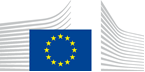 VACANCY NOTICESECONDED NATIONAL EXPERT TO THE EUROPEAN COMMISSION1.	Nature of the tasksWithin the European Commission, the Directorate-General for International Partnerships is in charge of development cooperation policy in a wider framework of international cooperation, adapting to the evolving needs of partner countries. This encompasses cooperation with developing countries at different stages of development, including with countries graduated from bilateral development assistance to cover the specific needs of these countries during the transition period between low income countries and upper middle income countries. In the framework of DG INTPA’s general mission, Unit G5 formulates sectoral policies in the field of Peace, Resilience, Stability, Security, Development.Within Directorate G 'Human Development, Migration, Governance and Peace’, the thematic Unit G5 'Resilience, Peace, Security' has as mission to contribute to sustainable development, peace and stability by:providing expertise and capacity building to support the strengthening of regional and national security, including the entire criminal justice chain (law enforcement, judiciary, border management, customs)providing expertise and capacity building for ensuring conflict sensitivity, peace-building and resilience approaches in countries affected by crises and/or fragility(ies) and undergoing transitionsThe Unit is a Centre for Expertise for cooperation regarding resilience, peace and security, including for issue related to women, youth and children. This include also providing expertise for cooperation on Security Sector Reforms (SSR): transnational organised crime (including environmental crime, illicit trafficking and cybercrime); protection of critical infrastructure (such as maritime, ports and aviation security); preventing and countering violent extremism, anti-money laundering and countering terrorist financing; etc.The SSR work is dealt with by the Security sector and the successful candidate will be part of that team, which is currently comprised of seven colleagues under a head of sector.He/She will:advise on and support the management of Security Sector Reform programs, all along the project cyclecontribute to defining EU policies related to international cooperation on security issues.follow and contribute to different policy dialogues with partner countries at bilateral and regional level;advise and support other INTPA units (notably geographic units) and the EU Delegations on Security Sector Reform projects or activities.work closely with other departments in the Commission and the EEAS on security related issues and policies, as well as liaise as appropriate with external stakeholders.2.	Main qualificationsa) Eligibility criteriaThe following eligibility criteria must be fulfilled by the candidate in order to be seconded to the Commission. Consequently, the candidate who does not fulfil all of these criteria will be automatically eliminated from the selection process.•	Professional experience: at least three years of professional experience in administrative, legal, scientific, technical, advisory or supervisory functions which are equivalent to those of function group AD;•	Seniority: candidates must have at least one year seniority with their employer, that means having worked for an eligible employer as described in Art. 1 of the SNE decision on a permanent or contract basis for at least one year before the secondment; •	Linguistic skills: thorough knowledge of one of the EU languages and a satisfactory knowledge of another EU language to the extent necessary for the performance of the duties. SNE from a third country must produce evidence of a thorough knowledge of one EU language necessary for the performance of his duties.b)	Selection criteriaDiploma - university degree or - professional training or professional experience of an equivalent level  in the field(s) : security policies, : including at least 10 years in the fields of security policy with a strong operational background in public safety units and/or investigative/intervention units.Professional experienceA solid background on Security Sector Reform is essential. Experience in national security policy making, criminal justice reform, oversight and accountability in the security sector or human resources management is desirable. A solid background on development policies and on international cooperation on security would be an asset.Language(s) necessary for the performance of dutiesEnglish required, French and/or German will be desirable.3.	Submission of applications and selection procedureCandidates should send their application according to the Europass CV format (http://europass.cedefop.europa.eu/en/documents/curriculum-vitae) in English, French or German only to the Permanent Representation / Diplomatic Mission to the EU of their country, which will forward it to the competent services of the Commission within the deadline fixed by the latter. The CV must mention the date of birth and the nationality of the candidate. Not respecting this procedure or deadlines will automatically invalidate the application.Candidates are asked not to add any other documents (such as copy of passport, copy of degrees or certificate of professional experience, etc.). If necessary, these will be requested at a later stage. Candidates will be informed of the follow-up of their application by the unit concerned.4.	Conditions of the secondmentThe secondment will be governed by the Commission Decision C(2008)6866 of 12/11/2008 laying down rules on the secondment to the Commission of national experts and national experts in professional training (SNE Decision).The SNE will remain employed and remunerated by his/her employer during the secondment. He/she will equally remain covered by the national social security system. Unless for cost-free SNE, allowances may be granted by the Commission to SNE fulfilling the conditions provided for in Art. 17 of the SNE decision. During the secondment, SNE are subject to confidentiality, loyalty and absence of conflict of interest obligations, as provided for in Art. 6 and 7 of the SNE Decision.If any document is inexact, incomplete or missing, the application may be cancelled.Staff posted in a European Union Delegation are required to have a security clearance (up to SECRET UE/EU SECRET level according to Commission Decision (EU, Euratom) 2015/444 of 13 March 2015, OJ L 72, 17.03.2015, p. 53).The selected candidate has the obligation to launch the vetting procedure before getting the secondment confirmation.5.	Processing of personal dataThe selection, secondment and termination of the secondment of a national expert requires the Commission (the competent services of DG HR, DG BUDG, PMO and the DG concerned) to process personal data concerning the person to be seconded, under the responsibility of the Head of Unit of DG HR.DDG.B4. The data processing is subject to the SNE Decision as well as the Regulation (EU) 2018/1725. Data is kept by the competent services for 10 years after the secondment (2 years for not selected or not seconded experts).You have specific rights as a ‘data subject’ under Chapter III (Articles 14-25) of Regulation (EU) 2018/1725, in particular the right to access, rectify or erase your personal data and the right to restrict the processing of your personal data. Where applicable, you also have the right to object to the processing or the right to data portability.You can exercise your rights by contacting the Data Controller, or in case of conflict the Data Protection Officer. If necessary, you can also address the European Data Protection Supervisor. Their contact information is given below.Contact informationThe Data ControllerIf you would like to exercise your rights under Regulation (EU) 2018/1725, or if you have comments, questions or concerns, or if you would like to submit a complaint regarding the collection and use of your personal data, please feel free to contact the Data Controller, HR.DDG.B.4, HR-MAIL-B4@ec.europa.eu.The Data Protection Officer (DPO) of the CommissionYou may contact the Data Protection Officer (DATA-PROTECTION-OFFICER@ec.europa.eu) with regard to issues related to the processing of your personal data under Regulation (EU) 2018/1725.The European Data Protection Supervisor (EDPS)You have the right to have recourse (i.e. you can lodge a complaint) to the European Data Protection Supervisor (edps@edps.europa.eu) if you consider that your rights under Regulation (EU) 2018/1725 have been infringed as a result of the processing of your personal data by the Data Controller.To the attention of candidates from third countries: your personal data can be used for necessary checks.Post identification:(DG-DIR-UNIT)INTPA-G-5_BHead of Unit:Email address:Telephone:Number of available posts:Suggested taking up duty:Suggested initial duration:Place of secondment:Olivier LuyckxOlivier.Luyckx@ec.europa.eu +32 229-6411011st quarter 2022 2 years1 Brussels   Luxemburg   Other: ……………..    With allowances                     Cost-freeThis vacancy notice is also open to    the following EFTA countries :
	 Iceland   Liechtenstein   Norway   Switzerland
	 EFTA-EEA In-Kind agreement (Iceland, Liechtenstein, Norway)
    the following third countries:
    the following intergovernmental organisations:This vacancy notice is also open to    the following EFTA countries :
	 Iceland   Liechtenstein   Norway   Switzerland
	 EFTA-EEA In-Kind agreement (Iceland, Liechtenstein, Norway)
    the following third countries:
    the following intergovernmental organisations: